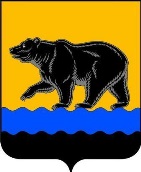 АДМИНИСТРАЦИя ГОРОДА нЕФТЕЮГАНСКАРаспоряжениег.НефтеюганскОб утверждении изменений в Устав муниципального бюджетного учреждения центр физической культуры и спорта «Жемчужина Югры»В соответствии со статьёй 52 Гражданского кодекса Российской Федерации, Уставом города Нефтеюганска, руководствуясь постановлениями администрации города Нефтеюганска от 03.08.2017 № 126-нп «О порядке осуществления функций и полномочий учредителя муниципальных учреждений города Нефтеюганска», от 18.02.2011 № 433 «Об утверждении Порядка создания, реорганизации, изменения типа и ликвидации муниципальных учреждений города Нефтеюганска, а также утверждения уставов муниципальных учреждений города Нефтеюганска и внесения в них изменений», распоряжением администрации города Нефтеюганска от 30.10.2023 № 408-р «Об утверждении плана мероприятий («дорожной карты») по передаче отделения по адаптивному спорту из муниципального бюджетного учреждения центр физической культуры и спорта «Жемчужина Югры» в муниципальное автономное учреждение дополнительного образования «Спортивная школа «Сибиряк» и проведении организационно-штатных мероприятий»:1.Утвердить изменения в Устав муниципального бюджетного учреждения центр физической культуры и спорта «Жемчужина Югры», утвержденный распоряжением администрации города Нефтеюганска от 22.12.2015 № 344-р       (с изменениями, внесенными распоряжениями администрации города Нефтеюганска от 23.09.2016 № 261-р, от 15.02.2017 № 43-р, от 03.10.2018                          № 278-р, от 24.12.2018 № 404-р, от 19.10.2020 № 266-р, от 23.12.2020 № 317-р, от 07.02.2022 № 30-р, от 27.12.2022 № 483-р), согласно приложению                                           к распоряжению.2.Временно исполняющему обязанности директора муниципального бюджетного учреждения центр физической культуры и спорта «Жемчужина Югры» А.А.Мухортову в течение трех рабочих дней представить                                               в уполномоченный федеральный орган исполнительной власти соответствующие документы для государственной регистрации изменений, вносимых в учредительные документы юридического лица.3.Обнародовать (опубликовать) распоряжение в газете «Здравствуйте, нефтеюганцы!».4.Департаменту по делам администрации города (Филинова Н.В.) разместить распоряжение на официальном сайте органов местного самоуправления города Нефтеюганска.5.Контроль исполнения распоряжения возложить на заместителя главы города А.В.Пастухова.Глава города Нефтеюганска                                                                        Э.Х.БугайПриложениек распоряжениюадминистрации города от 19.12.2023 № 572-рИзменения в Устав муниципального бюджетного учрежденияцентр физической культуры и спорта «Жемчужина Югры»1.Пункт 1.9 раздела 1 изложить в следующей редакции:«1.9.Учреждение имеет самостоятельный баланс и лицевые счета, открытые в департаменте финансов администрации города Нефтеюганска.».2.Пункт 2.1 раздела 2 изложить в следующей редакции:«2.1.Предметом деятельности Учреждения является оказание услуг (выполнение работ) в сфере физической культуры и спорта, массового оздоровления и отдыха среди населения города Нефтеюганска, а также среди инвалидов, детей-инвалидов и лиц с ограниченными возможностями здоровья, и спортивная подготовка по неолимпийскому виду спорта – мотоциклетный спорт.».3.Подпункт 2.2.3 пункта 2.2 раздела 2 изложить в следующей редакции:	«2.2.3.Создание необходимых условий для развития адаптивной физической культуры на территории города Нефтеюганска, в том числе посредством открытия отделения адаптивной физической культуры с физической реабилитацией инвалидов, детей-инвалидов и лиц с ограниченными возможностями.».4.Подпункт 2.2.5 пункта 2.2  раздела 2 исключить.5.Подпункт 2.3.7 пункта 2.3 раздела 2 изложить в следующей редакции:		«2.3.7.Создание (формирование) групп адаптивной физической культуры для инвалидов, детей-инвалидов и лиц с ограниченными возможностями здоровья.».6.Подпункт а) пункта 2.4.1 раздела 2 изложить в следующей редакции:«а) деятельность в области физической культуры и спорта:-организация и проведение официальных спортивных мероприятий;-организация и проведение физкультурных спортивных мероприятий в рамках Всероссийского физкультурно-спортивного комплекса «Готов к труду и обороне» (ГТО);-проведение занятий физкультурно-спортивной направленности по месту проживания граждан;-обеспечение участия лиц, проходящих спортивную подготовку,                                в спортивных соревнованиях;-организация и обеспечение подготовки спортивного резерва;-организация и проведение официальных физкультурных (физкультурно-оздоровительных) мероприятий;-обеспечения доступа к открытым спортивным объектам для свободного пользования;-пропаганда физической культуры, спорта и здорового образа жизни;-организация мероприятий по подготовке спортивных сборных команд;-организация и проведение спортивно-оздоровительной работы по развитию физической культуры и спорта среди различных групп населения;-обеспечение участия спортивных сборных команд в официальных спортивных мероприятиях;-обеспечение участия в официальных физкультурных (физкультурно-оздоровительных) мероприятиях;-обеспечение доступа к объектам спорта;-спортивная подготовка по неолимпийскому виду спорта – мотоциклетный спорт.».19.12.2023       № 572-р